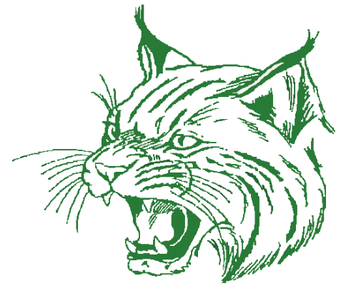 CAMPUS ADVISORY COUNCIL     MEETING DATESBEDICHEK MIDDLE SCHOOL2017 – 2018September 19, 2017October 24, 2017November 28, 2017December 12, 2017January 16, 2018February 20, 2018March 20, 2018April 17, 2018May 22, 2018